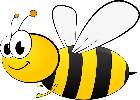 accommodateembarrasspersuadeaccompanyenvironmentphysicalaccordingequipped, equipmentprejudiceachieveespeciallyprivilegeaggressiveexaggerateprofessionamateurexcellentprogrammeancientexistencepronunciationapparentexplanationqueueappreciatefamiliarrecogniseattachedforeignrecommendavailablefortyrelevantaveragefrequentlyrestaurantawkwardgovernmentrhymebargainguaranteerhythmbruiseharasssacrificecategoryhindrancesecretarycemeteryidentityshouldercommitteeimmediate, immediatelysignaturecommunicateindividualsincere, sincerelycommunityinterferesoldiercompetitioninterruptstomachconsciencelanguagesufficientconsciousleisuresuggestcontroversylightningsymbolconveniencemarvelloussystemcorrespondmischievoustemperaturecriticisemusclethoroughcuriositynecessarytwelfthdefiniteneighbourvarietydesperatenuisancevegetabledeterminedoccupyvehicledevelopoccuryachtdictionaryopportunitydisastrousparliament